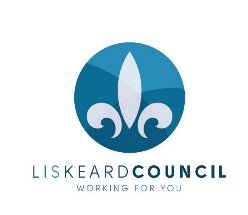 APPLICATION FOR THE HIRE OF THE PUBLIC HALL COMPLEXPlease complete and return the following document, along with your risk assessment (template provided) to apply for the hire of the Liskeard Public Hall Complex. If your application is successful, an invoice will be raised with any necessary deposits or advanced payment. On receipt of your application we will send confirmation. Note – all bookings of the main hall are subject to a deposit (more information in Section Twelve). Liskeard Town Council, 3/5 West Street, Liskeard, Cornwall PL14 6BW      	   www.liskeard.gov.ukTelephone: 01579 345407   	Email: reception@liskeard.gov.uk	Office opening hours: 9AM – 1:00PMThe Town Council’s Privacy Notice is available online:  https://bit.ly/36BH9T3SECTION ONE – APPLICANT DETAILSSECTION ONE – APPLICANT DETAILSOrganisation name:Charity registration number:(if applicable) Contact/Administrator name:Address:Invoice address:(If different to above)Telephone number:Lead contact email address:Email address for invoice:(If different to above)SECTION TWO – EVENT DETAILSSECTION TWO – EVENT DETAILSName of the event:(To be used on notice boards etc.)Description of event:Anticipated number of attendees:SECTION THREE – DATE/TIMESECTION THREE – DATE/TIMEThe first price is for non-local or commercial organisations*The second price above applies to hirers within the Liskeard parish and charitable organisations – please see section 14 for further informationThe first price is for non-local or commercial organisations*The second price above applies to hirers within the Liskeard parish and charitable organisations – please see section 14 for further informationDates(s)Time(s) required:Please be as specific as possible and include any set up, clear down time.Start and finish times to include any additional hoursSession times:AM: 8:30am– 12:30pmPM: 1:00pm – 5:30pmEVE: 6:00pm – 10:00pmAll day: 8:30am – 10:00pmExtra HoursAdditional hour charges (per hour):Prices exempt from VAT£45/£25* per hour for the Public Hall £11/£7* per hour for all other rooms Please specify how many hours you require:Reservation of the Public Hall preceding/proceeding session charges in Section Four – Room Type SECTION FOUR – ROOM TYPESECTION FOUR – ROOM TYPERoom capacities are subject to the desired room layout – please contact Liskeard Town Council for further information Room hire prices exempt from VATRoom capacities are subject to the desired room layout – please contact Liskeard Town Council for further information Room hire prices exempt from VATExclusive hire of the Public Hall complexIncludes Public Hall, Wheal Phoenix Room, New Liskeard Room, Quimperle Room, Emily Hobhouse Room, Council Chamber and the kitchen£555/£341*Public Hall (max standing 434/ max seating 180)There are no refreshment facilities in the Public Hall. Hot water boiler available on request.Per session £90/£49*All day @ £269/£148*Reservation of Public Hall preceding event or clearing after event (following day)Per session £45Will you require the use of the lift to the Public Hall stage? Key fob to be suppliedWheal Phoenix Room (max seating 40)Per session £21/£14*All day £56/£37*New Liskeard Room (max seating 12)Per session £19/£12*All day £51/33*Emily Hobhouse Room (max seating 35)Per session £21/£14* All day £56/£37*Quimperle Room (max seating 40)Per session £19/£12*All day £51/£33* (Piano available – please see Section Six)Council Chamber (max seating 18)Per session £19/£12*All day £51/£33*(Smart TV available – please see Sections Six)Semi-commercial KitchenTo include use of two portable induction hobs (require suitable pans), turbo fan oven, gastronorm trays, dishwasher, dishwash sink, handwash sink and workbench. Anyone using the kitchen needs to have instructions for use before hire.Located between the Wheal Phoenix Room and Public HallPrices inclusive of VATAnyone wishing to hire the kitchen must be familiar with the equipment or have instructions for use before hire. SECTION FIVE – ROOM LAYOUTSECTION FIVE – ROOM LAYOUTSECTION FIVE – ROOM LAYOUTSECTION FIVE – ROOM LAYOUTSECTION FIVE – ROOM LAYOUTSECTION FIVE – ROOM LAYOUTSECTION FIVE – ROOM LAYOUTSECTION FIVE – ROOM LAYOUTIf you are booking more than one room or day, please supply full details of the layout required for each room.If you are booking more than one room or day, please supply full details of the layout required for each room.If you are booking more than one room or day, please supply full details of the layout required for each room.If you are booking more than one room or day, please supply full details of the layout required for each room.If you are booking more than one room or day, please supply full details of the layout required for each room.If you are booking more than one room or day, please supply full details of the layout required for each room.If you are booking more than one room or day, please supply full details of the layout required for each room.If you are booking more than one room or day, please supply full details of the layout required for each room.Boardroom 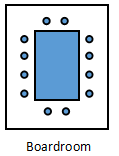 Theatre Style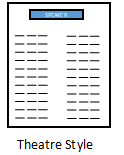 U Shape 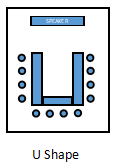 OtherPlease supply diagramCabaret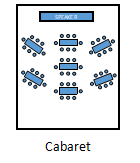 Classroom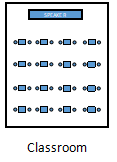 Circle of Chairs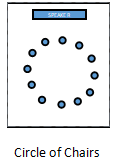 OtherPlease supply diagramSECTION SIX (A) – ADDITIONAL REQUIREMENTSOTHER ROOMS(Public Hall additional Requirements found in Section Six (B)) SECTION SIX (A) – ADDITIONAL REQUIREMENTSOTHER ROOMS(Public Hall additional Requirements found in Section Six (B)) Chargeable per sessionPrices inclusive of VATChargeable per sessionPrices inclusive of VATPortable screen & projector£12.00Flipchart pack (includes paper, easel and pens)£9.60Tea and coffee / Tea, coffee and biscuits(Not vatable)Provisions provided by Liskeard Town Council – please notify us of any allergens or special dietary requirementsPlease specify which package and how many people_____________________________________________ Tea and coffee £1.20 / Tea, coffee and biscuits £1.50 per headSmart TV (located in the Council Chamber only)£14.40Piano (located in the Quimperle Room only)£4.20Pre-arranged removal of waste over and above one bag of general waste and one bag of dry mixed recyclables This is for the disposal of rubbish after hire only which has been neatly bagged by the hirer. Glass must be removed by the hirer. Hirer must leave the room in the condition they were found. Failure to do so result in the ‘cleaning after event charge’ at £20.00 per hour£12.00Cleaning after the eventPre-arranged cleaning of the room after an event. This charge may be applied, even if not requested, should a room not be left in the same state it was hired. £20.00 per hourSECTION SIX (B) – ADDITIONAL REQUIREMENTSPUBLIC HALL ONLYSECTION SIX (B) – ADDITIONAL REQUIREMENTSPUBLIC HALL ONLYChargeable per session Prices inclusive of VATChargeable per session Prices inclusive of VATBlunther Grand Piano£12.00Public Hall Stage Screen & Projector£14.40SECTION SEVEN – LIGHTING AND AUDIOPUBLIC HALL ONLY Lighting and Audio information supplied on separate document by Liskeard Town CouncilPrices inclusive of VATLighting Lighting Lighting Lighting Lighting Lighting Comfort LightingPer session£18.00/£7.20*ProductionLightingPer session£48.00/£24.00*Comfort LightingAll day£36.00/£14.40*ProductionLightingAll day£96.00/£48.00*Audio Audio Audio Audio Audio Audio Audio AddressPer session£18.00/£7.20*Full AudioPer session£30.00/£12.00*Audio AddressAll day£36.00/£14.40*Full AudioAll day£60.00/£24.00*Lighting and Audio OperatorIf you require lighting or audio equipment, a qualified operator must be appointed.Please advise us of your appointed operator:_________________________________________________________________MusicMusicChargeable per performance daysPrice inclusive of VATChargeable per performance daysPrice inclusive of VATWill you be playing any live or recorded music at your event?Performing Right Fee (PRF)/ Phonographic Performance Limited (PPL) Fee£14.40SECTION EIGHT – SALE OF ALCOHOLSECTION EIGHT – SALE OF ALCOHOLWhere a function is licensed for the sale of intoxicating liquor, the hirer(s) is/are hereby informed that responsibility lies with him/her/them that no person under the age of 18 is to be served or knowingly supplied with alcohol, the hirer must inform the licensee of this fact and include how they will manage the sale of alcohol within their risk assessment.  The Town Council operates a Challenge 25 policy, which the hirer must adhere to. A full copy of our licensing agreement is available on request. A Temporary Event Notice (TEN) may be required:  https://www.cornwall.gov.uk/business-trading-and-licences/licences-and-street-trading/alcohol-and-entertainment-licence/apply-for-a-temporary-event-notice/.Chargeable per session when bar is availablePrice inclusive of VATWhere a function is licensed for the sale of intoxicating liquor, the hirer(s) is/are hereby informed that responsibility lies with him/her/them that no person under the age of 18 is to be served or knowingly supplied with alcohol, the hirer must inform the licensee of this fact and include how they will manage the sale of alcohol within their risk assessment.  The Town Council operates a Challenge 25 policy, which the hirer must adhere to. A full copy of our licensing agreement is available on request. A Temporary Event Notice (TEN) may be required:  https://www.cornwall.gov.uk/business-trading-and-licences/licences-and-street-trading/alcohol-and-entertainment-licence/apply-for-a-temporary-event-notice/.Chargeable per session when bar is availablePrice inclusive of VATWill any alcohol be sold at your event?Sale of intoxicating liquor charge£14.40If you are hiring more than one room, please specify which room the bar will be available in:________________________________If you are hiring more than one room, please specify which room the bar will be available in:________________________________Hire of the wine glasses (250 max) / hi-ball glasses (150 max)Available in boxes of 12Please specify how many boxes you require___________________£1.20 per boxSECTION NINE – PROMOTING YOUR EVENTSECTION NINE – PROMOTING YOUR EVENTWould you like us to promote your booking via our Visit Liskeard website?www.visitliskeard.co.uk/whats-on/Please complete this section and confirm in the Privacy section that we can share this booking form with the Tourist Information Centre. Please supply a poster if yes.These details will be displayed on the Visit Liskeard website.There is no charge for this service.Name/description to be as at the beginning of the formName/description to be as at the beginning of the formSECTION TEN– SPECIAL REQUIREMENTSPlease include any special requests or requirements belowSECTION ELEVEN – COMPLIANCE AND INSURANCESECTION ELEVEN – COMPLIANCE AND INSURANCEI have received, understood and agree to the rules and regulations for the hire of the HallI have received, understood and agree to the terms of the Letter of Indemnity as attached to the bottom of this booking formI have received, understood and agree with the Liskeard Town Council Safeguarding PolicyI have provided a copy of my organisations Safeguarding Policy if working with children, young people or vulnerable adults (if applicable)I have provided a copy of our public liability insurance enclosed/attached in relation to Public Hall bookingsLiskeard Town Council provide Indemnity to any individual or group who hire The Public Hall for non-commercial activities as being for the benefit of the community. However, indemnity is not provided in relation to:Any commercial or business hireAny individual, club, organisation, society or group who hire the Public Hall on a regular weekly or monthly basisSECTION TWELVE– IMPORTANT NOTESCleaning: Please kindly note that unless you have booked the ‘cleaning after event’ then all rooms must be left as they were found and vacated by the end time of the booking. Additional charges may be made for the caretakers additional time and the cost of cleaning. All rubbish must be removed by the hirer after the event unless prearranged disposal of the rubbish has been requested. Whereby the state of a room is not deemed acceptable and additional cleaning is required by Liskeard Town Council there will be charges at a minimum of £20.00 per hour.Crockery: There is a limited number of cups, saucers, side plates and teaspoons in some of the rooms. There are no plates, cutlery, kitchen knives or other kitchen utensils provided by Liskeard Town Council.Plastic free: Liskeard Town Council has signed up to the Plastic Free Liskeard campaign and has committed to ban all single use plastics from its premises by 2020. This includes items such as plastic cups, plates, spoons etc. We have an expectation that you will think carefully about your meeting or event and find alternatives to single use plastic items. Please also take care to recycle as much of the waste generated by your activities as possible.Discounts: To apply for the discounted rate, the organisation or individual must meet one of the following criteria:o	A community group run entirely by volunteers or an individual (for the purposes of a party or celebration – NOT weddings) residing within the parish of Liskeardo	A not-for-profit organisation that must be either a charitable trust OR a charitable incorporated organisation (CIO).  This includes community interest companies (CICs), or companies limited by guarantee, if not for profit and all surplus income is invested back into the organisation or education (NOT Cornwall Adult Education).Discount is applied at the discretion of the Town Council.Deposits: To secure a booking of the main hall a 50% deposit (minimum £50.00), or payment of the full invoice if less than £100.00, is requiredCancellation: The booking fee remains payable unless one month’s notice is given in respect of the main Public Hall and one week in respect of other hirings.Smoking: Liskeard Public Hall complex is a strictly non-smoking site - including all external porches and passageways. The use of electronic cigarettes or any other non-medical vapour inhaled substitutes is prohibited. Failure to comply with this regulation may result in a false activation of the fire alarm system, and the hirer being charged for any subsequent call out and alarm resetting fees as well as immediate cancellation of your booking. No monetary refund for the hire of the hall will be granted in these circumstances.  SECTION THIRTEEN – PRIVACY SECTION THIRTEEN – PRIVACY SECTION THIRTEEN – PRIVACYYour privacy is important to us and we would like to communicate with you/your organisation.  To do so we need your consent.  Please confirm your consent by ticking the relevant boxes and signing below.You can grant consent to any or all of the purposes listed. You can withdraw or change your consent at any time by contacting the Town Council office (reception@liskeard.gov.uk).Your privacy is important to us and we would like to communicate with you/your organisation.  To do so we need your consent.  Please confirm your consent by ticking the relevant boxes and signing below.You can grant consent to any or all of the purposes listed. You can withdraw or change your consent at any time by contacting the Town Council office (reception@liskeard.gov.uk).Your privacy is important to us and we would like to communicate with you/your organisation.  To do so we need your consent.  Please confirm your consent by ticking the relevant boxes and signing below.You can grant consent to any or all of the purposes listed. You can withdraw or change your consent at any time by contacting the Town Council office (reception@liskeard.gov.uk).Consent to all 1 – 5 sections belowConsent to all 1 – 5 sections belowWe may contact you to keep you informed about events the Town Council is involved with or other local authority areas including news, events, meetings, clubs, groups and activities.  These communications may also sometimes appear on our website, or in printed or electronic form (including social media). We may contact you to keep you informed about events the Town Council is involved with or other local authority areas including news, events, meetings, clubs, groups and activities.  These communications may also sometimes appear on our website, or in printed or electronic form (including social media). We may contact you about groups and activities you may be interested in participating in.We may contact you about groups and activities you may be interested in participating in.We may forward your contact details to any member of the public or organisation who is interested in your organisation.We may forward your contact details to any member of the public or organisation who is interested in your organisation.We may publish your organisation’s contact details online or in printWe may publish your organisation’s contact details online or in printKeeping in touch:Yes please, I would like to receive communications by emailYes please, I would like to receive communications by telephoneYes please, I would like to receive communications by social media (for example Facebook, Twitter)Yes please, I would like to receive communications by postKeeping in touch:Yes please, I would like to receive communications by emailYes please, I would like to receive communications by telephoneYes please, I would like to receive communications by social media (for example Facebook, Twitter)Yes please, I would like to receive communications by postKeeping in touch:Yes please, I would like to receive communications by emailYes please, I would like to receive communications by telephoneYes please, I would like to receive communications by social media (for example Facebook, Twitter)Yes please, I would like to receive communications by postKeeping in touch:Yes please, I would like to receive communications by emailYes please, I would like to receive communications by telephoneYes please, I would like to receive communications by social media (for example Facebook, Twitter)Yes please, I would like to receive communications by postKeeping in touch:Yes please, I would like to receive communications by emailYes please, I would like to receive communications by telephoneYes please, I would like to receive communications by social media (for example Facebook, Twitter)Yes please, I would like to receive communications by postKeeping in touch:Yes please, I would like to receive communications by emailYes please, I would like to receive communications by telephoneYes please, I would like to receive communications by social media (for example Facebook, Twitter)Yes please, I would like to receive communications by postKeeping in touch:Yes please, I would like to receive communications by emailYes please, I would like to receive communications by telephoneYes please, I would like to receive communications by social media (for example Facebook, Twitter)Yes please, I would like to receive communications by postKeeping in touch:Yes please, I would like to receive communications by emailYes please, I would like to receive communications by telephoneYes please, I would like to receive communications by social media (for example Facebook, Twitter)Yes please, I would like to receive communications by postKeeping in touch:Yes please, I would like to receive communications by emailYes please, I would like to receive communications by telephoneYes please, I would like to receive communications by social media (for example Facebook, Twitter)Yes please, I would like to receive communications by postKeeping in touch:Yes please, I would like to receive communications by emailYes please, I would like to receive communications by telephoneYes please, I would like to receive communications by social media (for example Facebook, Twitter)Yes please, I would like to receive communications by postSigned:Signed:Signed:Print Name:Date:Date:SECTION FOURTEEN – DECLARATIONSECTION FOURTEEN – DECLARATIONSECTION FOURTEEN – DECLARATIONSECTION FOURTEEN – DECLARATIONIn consideration of Liskeard Town Council letting the above premises in accordance with my/our application, I agree the rules and regulations for the hire of the hall and have read/supplied all other applicable documentation for the hire.  I agree to indemnify the authority against all sums of money, which the authority may have to pay by reason of any infringement of copyright occurring during the period of hire covered by this agreement.  I am over 18 years of age.In consideration of Liskeard Town Council letting the above premises in accordance with my/our application, I agree the rules and regulations for the hire of the hall and have read/supplied all other applicable documentation for the hire.  I agree to indemnify the authority against all sums of money, which the authority may have to pay by reason of any infringement of copyright occurring during the period of hire covered by this agreement.  I am over 18 years of age.In consideration of Liskeard Town Council letting the above premises in accordance with my/our application, I agree the rules and regulations for the hire of the hall and have read/supplied all other applicable documentation for the hire.  I agree to indemnify the authority against all sums of money, which the authority may have to pay by reason of any infringement of copyright occurring during the period of hire covered by this agreement.  I am over 18 years of age.In consideration of Liskeard Town Council letting the above premises in accordance with my/our application, I agree the rules and regulations for the hire of the hall and have read/supplied all other applicable documentation for the hire.  I agree to indemnify the authority against all sums of money, which the authority may have to pay by reason of any infringement of copyright occurring during the period of hire covered by this agreement.  I am over 18 years of age.Name DateSignatureSECTION FIFTEEN - INDEMNITYHirers of Public Hall/Rooms, Public Hall Complex, 3/5 West Street, Liskeard PL14 6BWIn consideration of the Mayor, Councillor and Officers (hereinafter referred to as the Council) having agreed to the use of the facilities available in the Public Hall Complex.I/We hereby agree to hold harmless and to Indemnify the said Council for damage to premises and/or property and/or injury (fatal or non fatal) to persons arising directly or indirectly out of the hiring arrangements and to persons attending the premises for which they have been hired.Furthermore I/We undertake to make good such damage or loss as may occur to Council property and/or premises and to leave the premises in the same good order as they were found at the commencement of the hiring(s).NOTWITHSTANDING the aforegoing nothing herein is deemed to relieve the LISKEARD TOWN COUNCIL of their legal liability at Common Law and Statute Law as owners/tenants of the said premises.I/We agree that the aforegoing applies to all future hirings relating to the Public Hall ComplexSECTION SIXTEEN – APPLICATION/ BOOKING PROCESSInitial enquiry from hirerTentative or provisional booking may be heldBooking form fully completed and returned by the hirer along with any additional documentation requiredFacilities Administrator reviews booking form(s) and will contact the hirer with any queriesInvoice is raised with any necessary deposits or advanced payment by the Facilities Administrator Payment is to be received from the hirer as per the terms on the invoice by the Liskeard Town Council Written confirmation of the booking is received by the hirerInvoice for the remaining outstanding balance (if any) to be raised by the Facilities Administrator and to be settled as per the terms on the invoiceSECTION SEVENTEEN - DIRECTIONSUSING A SATNAVSearch: 3-5 West Street, Liskeard PL14 6BW.Parking available in Westbourne Car Park (parking fees apply).On foot, leave the car park via the West Street entrance and cross the road. Turn right and walk along the pavement towards The Parade. After 50 yards, you will see Liskeard Public Hall on your left.TRAVELLING WEST FROM PLYMOUTHFollow signs to Liskeard on A38. Take the A390 slip road exit towards Liskeard. At the first roundabout, take the second exit onto A390 and over the bridge. At the second roundabout, take the first exit on to Plymouth Road. Continue on straight on Plymouth Road driving through Castle Street and on to Pound Street - approximately 0.6 miles. At the mini roundabout, take the first exit towards the Parade. Immediately after the pelican crossing, turn right on to Barras Place merging in to West Street. The Public Hall is the large building with two flagpoles on your right. Continue 50 yards along West Street to Westbourne Car Park on your left (parking fees apply).TRAVELLING EAST FROM BODMINFollow signs to Liskeard on A38. Take the first slip road signposted for Liskeard. Continue along New Road and B3254 until you reach a mini roundabout with SPAR convenience shop on your right. Take the first exit on to Barras Street. When approaching Barclays Bank to the right you will see a crossroads with The Fountain monument on your left. Turn left on to Barras Place merging into West Street. The Public Hall is the large building with two flagpoles on your right. Continue 50 yards along West Street to Westbourne Car Park on your left (parking fees apply).DISABLED PARKINGThere are two disabled parking spaces located at the top entrance to Westbourne Car Park, 50 yards from Liskeard Town Council and The Public Hall. Five additional disabled parking spaces are also available at the bottom end of Westbourne Car Park near to the Co-op supermarket.DISABLED ACCESS TO THE PUBLIC HALLThe Emily Hobhouse Room and Mayors Parlour are both located on the ground floor, accessed via the main entrance in West Street. There is a platform lift in the foyer stopping in the Wheal Phoenix Room and Council Chamber, with a ramp to the Public Hall. A further chair lift can be used to access the Quimperle Room. The New Liskeard Room has limited disability access. There is a Changing Places toilet on the first floor (accessible via the lift) which is available when the hall is open, access is via NKS key.